20 декабря   2018 года  состоялось совместное заседание Антитеррористической комиссии в Сосковском районе и оперативной группы  в Сосковском районе.Заседание провел председателя Антитеррористической комиссии в Сосковском   районе, Глава Сосковского района Р.М.Силкин. На заседание комиссии были приглашены должностные лица ОМСУ,  руководители организаций.О результатах исполнения поручений АТК в Орловской области, а также поручений  данных  на совместных заседаниях АТК  в  Сосковском районе и ОГ в Сосковском районе доложила секретарь комиссии И.П.Суханова. Далее были   подведены  итоги  работы  АТК  в  Сосковском районе   за  2018   год и   утвержден   план  работы АТК в Сосковском районе на 2019 год.О профилактике угроз совершения террористических актов, обеспечении антитеррористической защищенности объектов (территорий) и о готовности сил и средств к реагированию на осложнение оперативной обстановки в период подготовки и проведения мероприятий, посвященных Новому году и Рождеству Христову на территории Сосковского района доложил заместитель начальника МО МВД России «Сосковское» И.А.Исаков.  По данному вопросу также  выступили начальник отдела культуры и архивного дела администрации Сосковского района Н.С.Силкина. О    ходе    устранения недостатков в обеспечении антитеррористической защищенности объектов образования и культуры (по результатам комиссионного изучения состояния антитеррористической защищенности данных объектов в 2018 году) доложили начальник отдела образования администрации Сосковского района С.В.Соболев и начальник отдела культуры и архивного дела администрации Сосковского района Н.С.Силкина. Было указано, что пять  ОУ  в 2018 году были оснащены видеонаблюдением, работа по завершению  периметрового ограждения будет завершена в 2019 году.При подведении итогов заседания ответственным лицам поставлена задача обеспечить безопасность при проведении новогодних праздничных мероприятий, не допустить чрезвычайных  происшествий. 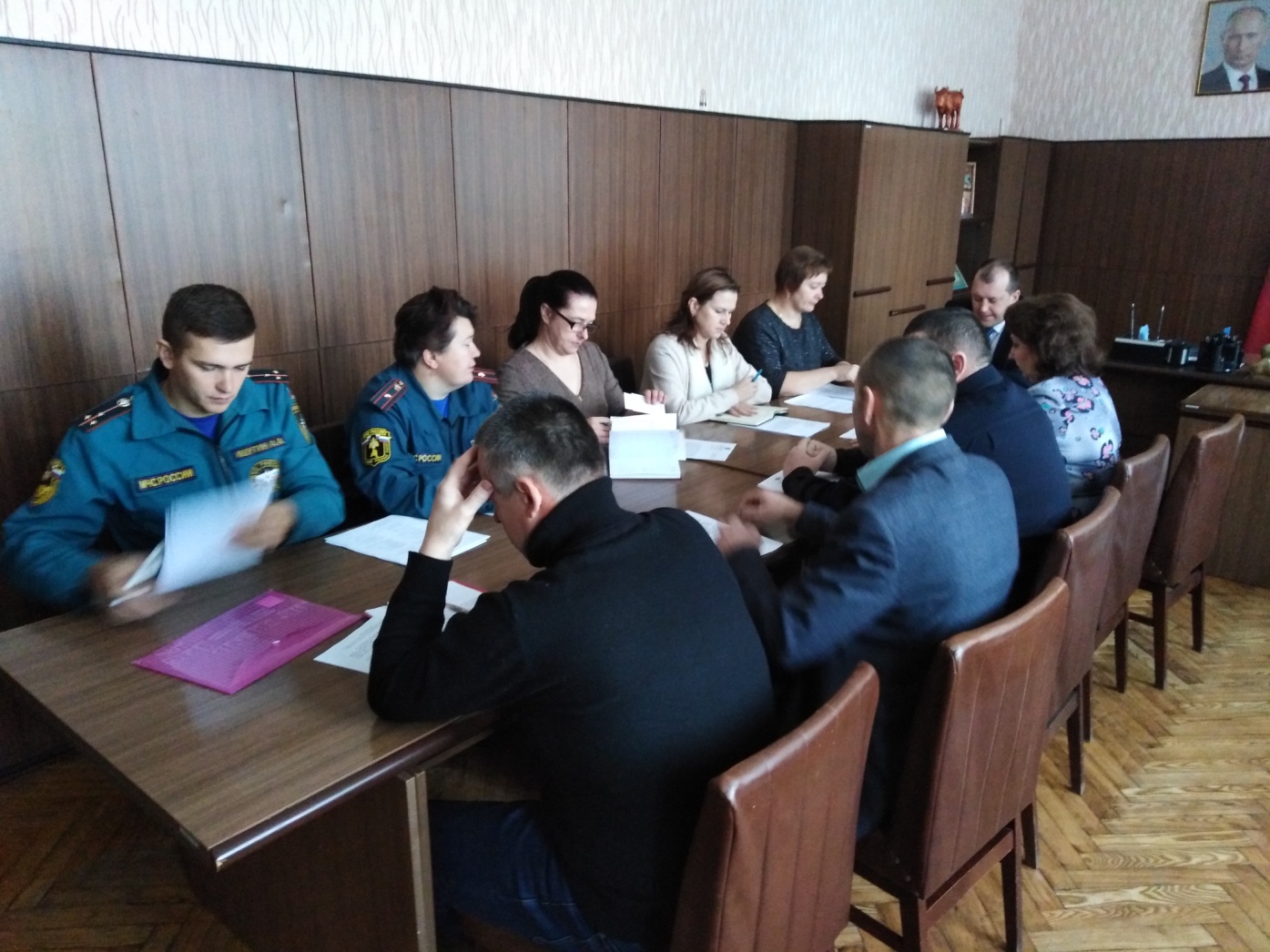 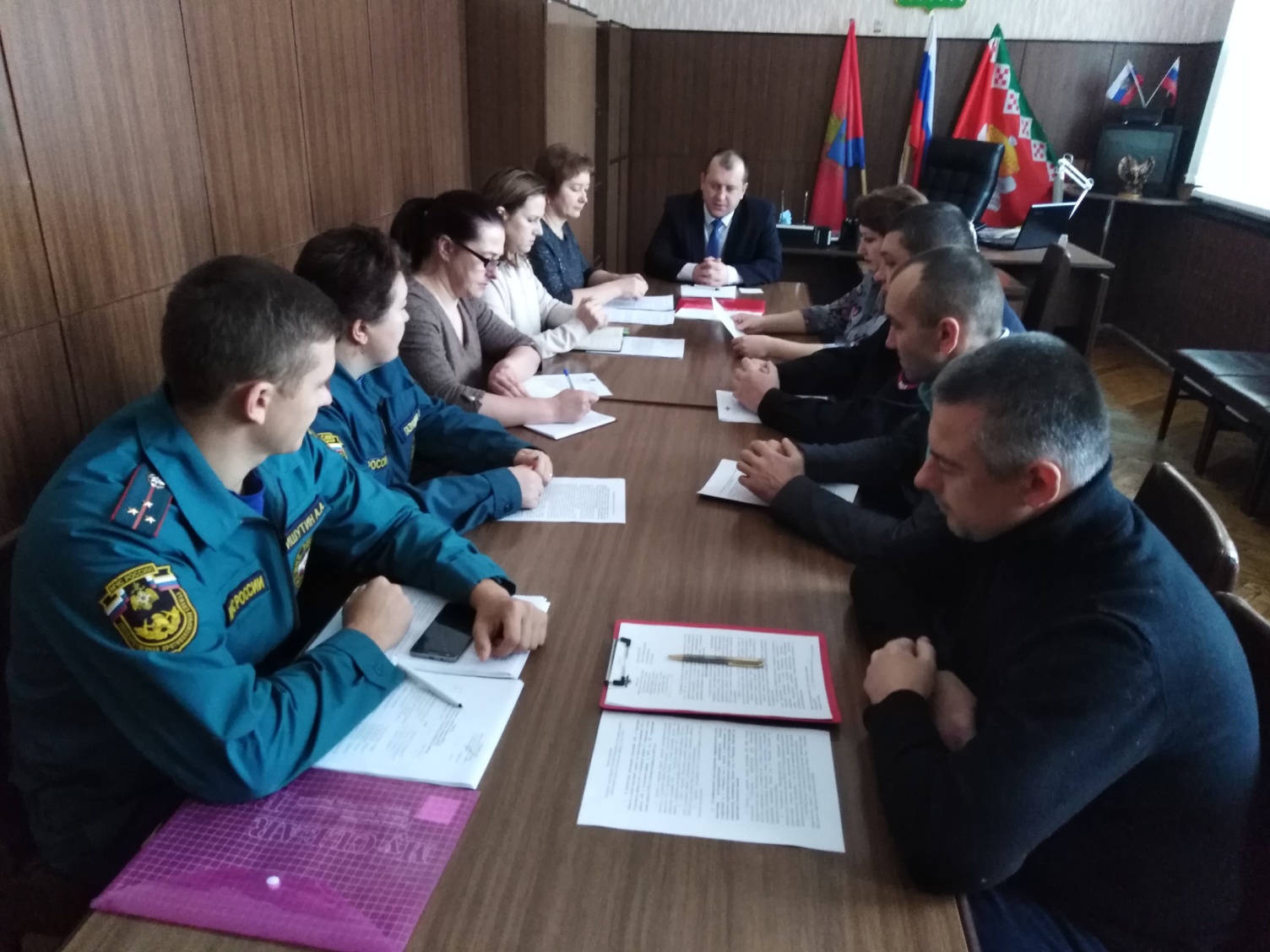 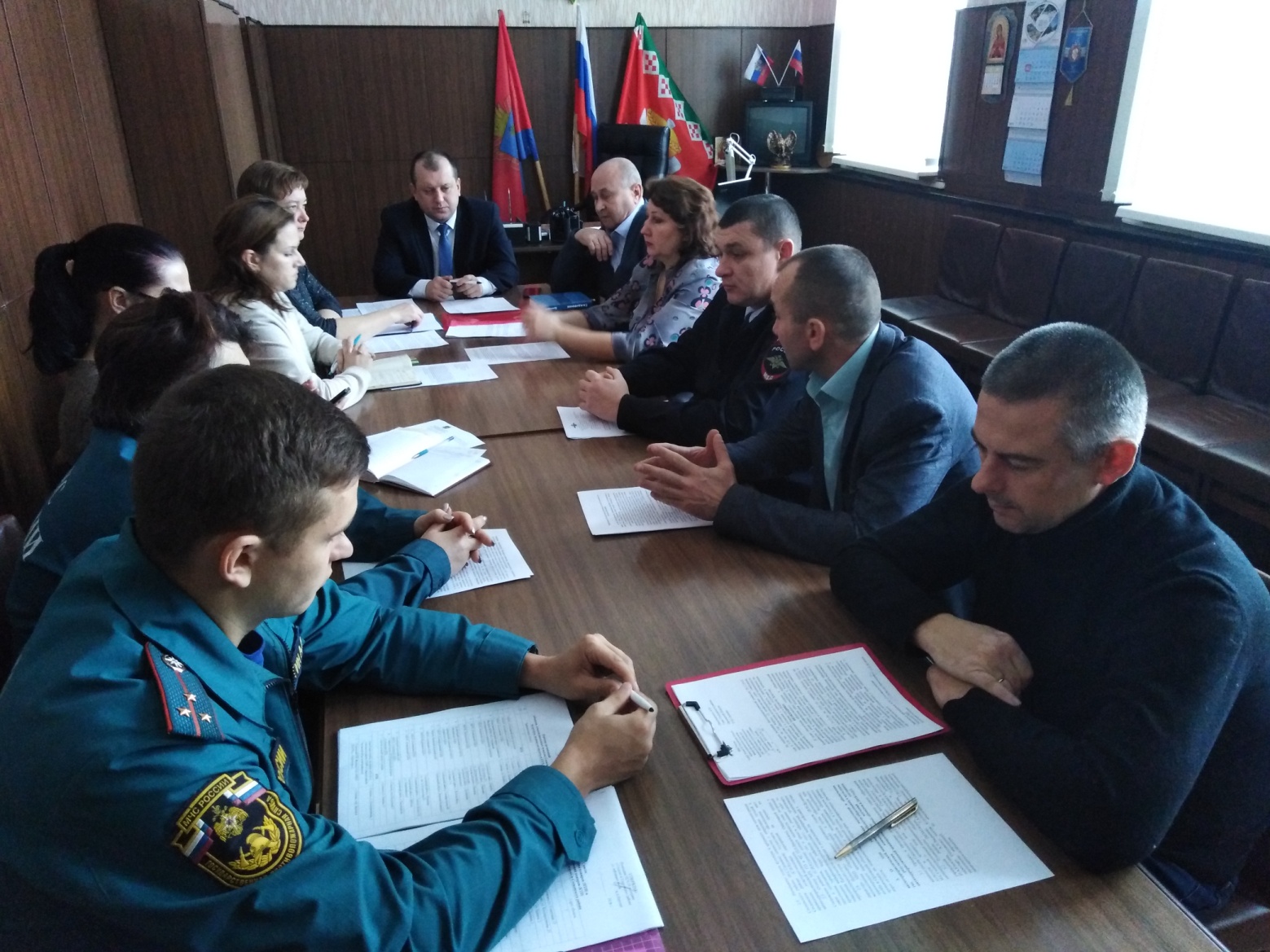 